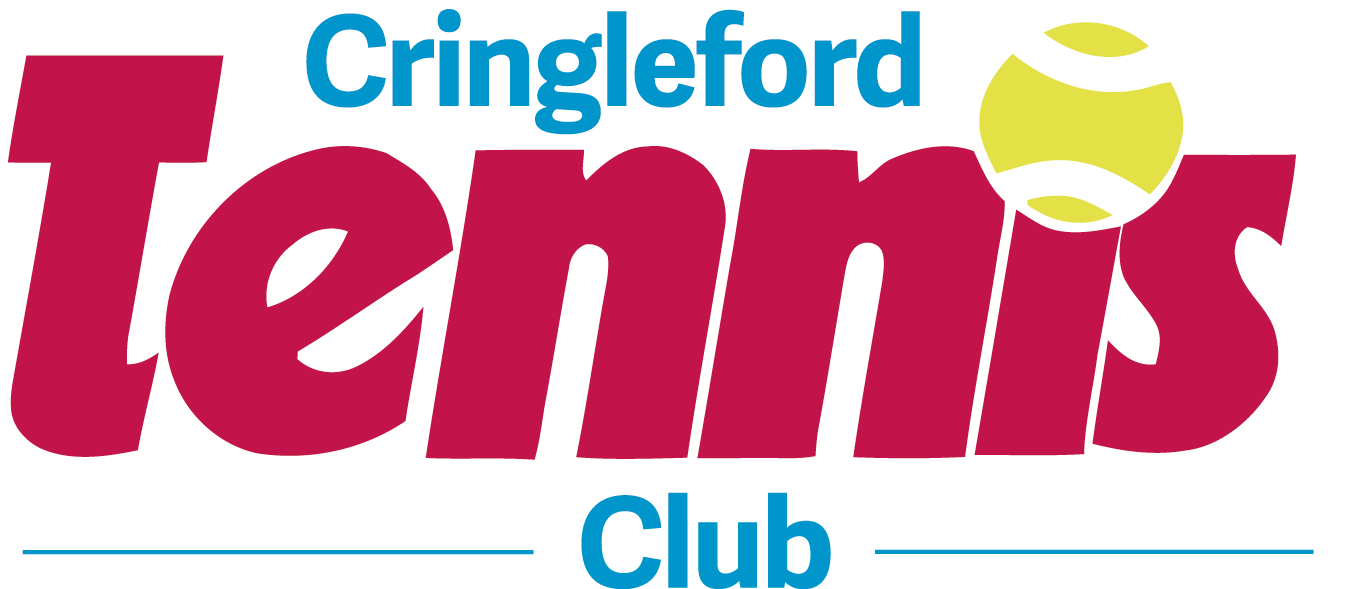 Cringleford Tennis Club Consent and Emergency Contact FormParent/carer DetailsDetails of the childDetails of the event the child will be attendingActivitiesChild Medical/Disability HistoryEmergency Contact Details (if different from Parent/Carer)ConfirmationName:Address:Contact details:Phone:Mobile:Email:Name:Date of birth:Address (if different from the parent/carer):Contact details (if different from the parent/carer): Phone:Mobile:Email:I give permission for the child to:I give permission for the child to:Be involved in photography and/or filming. Yes	NoTravel by any form of public transport or in a motor vehicle.Yes	NoOther (please detail)Yes	NoDoes the child have:Does the child have:Does the child have:Any health needs (e.g. diabetes, asthma, epilepsy, allergies) that we should be aware of?Any health needs (e.g. diabetes, asthma, epilepsy, allergies) that we should be aware of?Yes	NoAny access needs?Any access needs?Yes	NoAny religious or spiritual practices we should be aware of?Any religious or spiritual practices we should be aware of?Yes	NoAny dietary needs we should be aware of?Any dietary needs we should be aware of?Yes	NoAnything else which we should be aware of?Anything else which we should be aware of?Yes	NoIf yes to any of the above, please provide full details e.g. time medication must be taken, if help is required to administer medication, etc.    Name:Relationship to the child:Address:Contact details:Phone:Mobile:Email:Name of parent/carer (print):DateSignature:Consent valid for the following period (please circle)This event only1 week	1 month1 yearOther (please detail):1 yearOther (please detail):1 yearOther (please detail):